.Intro: 32 countsS1: STEP BACK RIGHT, KICK LEFT FORWARD, LEFT COASTER BACK, HIP ROLL 1/8 LEFT, HIP ROLL 1/8 LEFTS2: RIGHT JAZZ THREE, POINT LEFT TOE TO SIDE, ¼ LEFT JAZZ THREE AND TOUCH RIGHT BESIDE LEFTS3: ROLLING VINE RIGHT, ROLLING VINE LEFT(Easier alternative for 1-8: Vine Right, Vine Left)S4: STEP SIDE RIGHT, HOLD, STEP TOGETHER LEFT, ROCK SIDE RIGHT, RECOVER LEFT, CROSS RIGHT OVER LEFT, HOLD, SHUFFLE TURNING ¼ LEFTS5: ROCK FORWARD RIGHT, RECOVER LEFT, MAKE ½ TURN RIGHT STEPPING FORWARD RIGHT, ROCK FORWARD LEFT, RECOVER RIGHT, MAKE ¼ TURN LEFT STEPPING FORWARD LEFT, ROCK FORWARD RIGHT, RECOVER LEFTS6: STRUT BACK RIGHT, ROCK BACK LEFT RECOVER RIGHT, STEP LEFT TO SIDE, SWIVEL BOTH HEELS LEFT, SWIVEL BOTH TOES LEFT, SWIVEL BOTH HEELS LEFT MAKING ¼ TURN RIGHTChoreographed for Blazing Boots Canada Workshop – October, 2017Ride With Me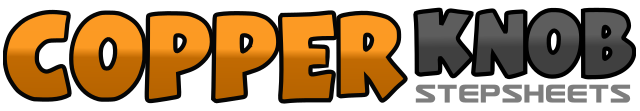 .......Count:48Wall:4Level:Improver.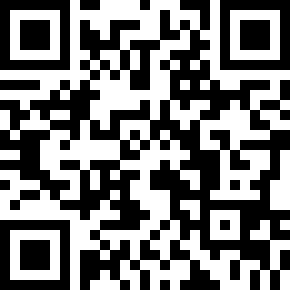 Choreographer:Rob McKean (CAN) & Barbara R. K. Wallace (CAN) - October 2017Rob McKean (CAN) & Barbara R. K. Wallace (CAN) - October 2017Rob McKean (CAN) & Barbara R. K. Wallace (CAN) - October 2017Rob McKean (CAN) & Barbara R. K. Wallace (CAN) - October 2017Rob McKean (CAN) & Barbara R. K. Wallace (CAN) - October 2017.Music:Ride with Me - The MavericksRide with Me - The MavericksRide with Me - The MavericksRide with Me - The MavericksRide with Me - The Mavericks........1,2Step back right, kick left forward3&4Step back left, step together right, step forward left5,6Step forward right, hip roll 1/8 left7,8Step forward right, hip roll 1/8 left1-4Cross right over left, step back left, step side right, point left to side5-8Cross left over right, step back right, make ¼ turn left, touch right beside left1-4Make a full turn right stepping right, left, right and touch left beside right5-8Make a full turn left stepping left, right, left and touch right beside left1,2Step side right, hold&3,4Step left beside right, rock side right, recover left5,6Cross right over left, hold7&8Shuffle left, right, left making ¼ turn left1-3Rock forward right, recover left, make ½ turn right stepping forward right4-6Rock forward left, recover right, make ¼ turn left stepping forward left7,8Rock forward right, recover left1,2Touch right toe back, step down on right foot3,4Rock back left, recover right5-8Step side left, swivel both heels left, swivel both toes left, swivel both heels left making ¼ turn right (end with weight on left)